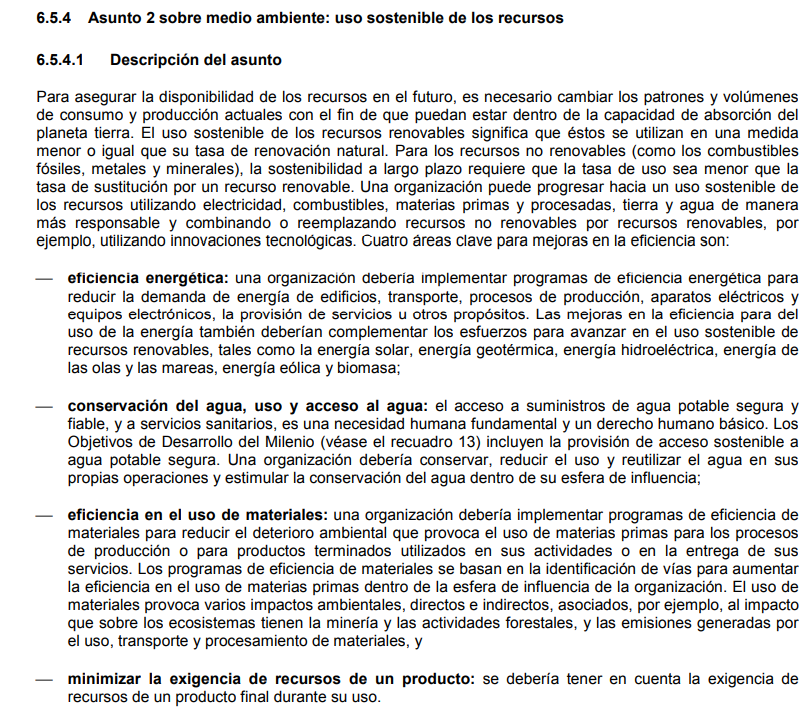 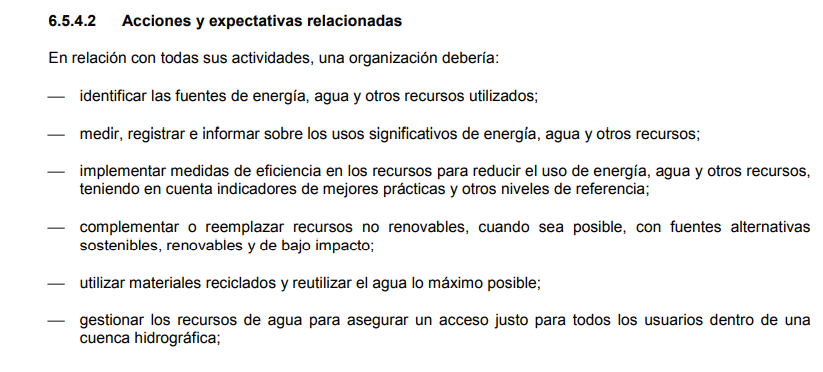 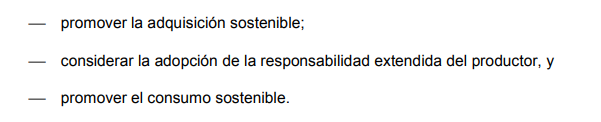 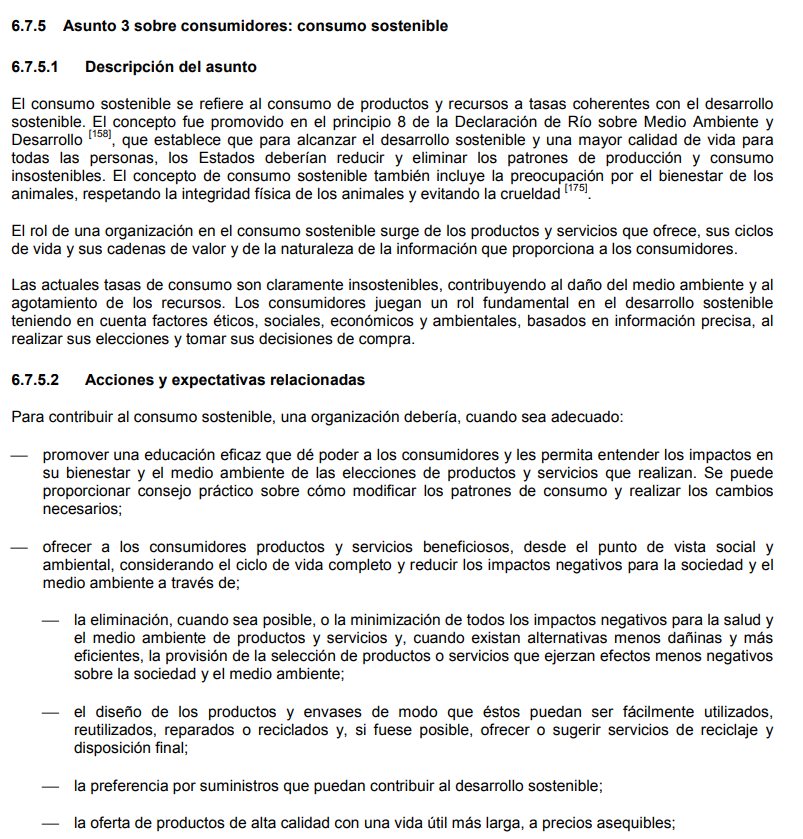 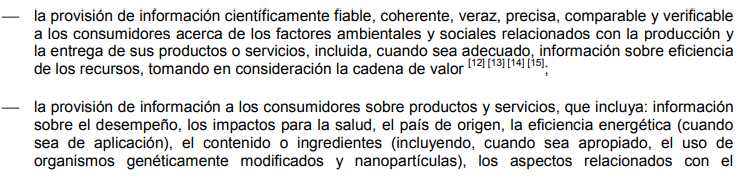 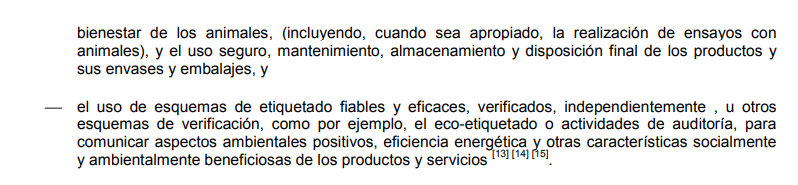 GRI: 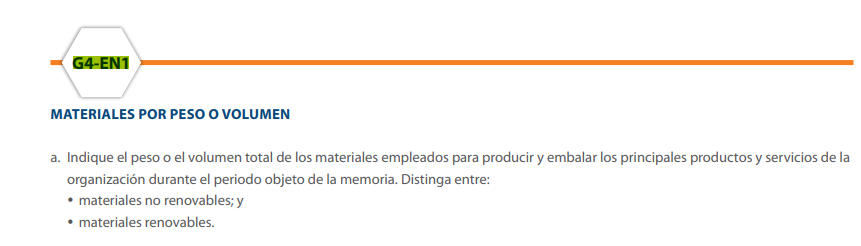 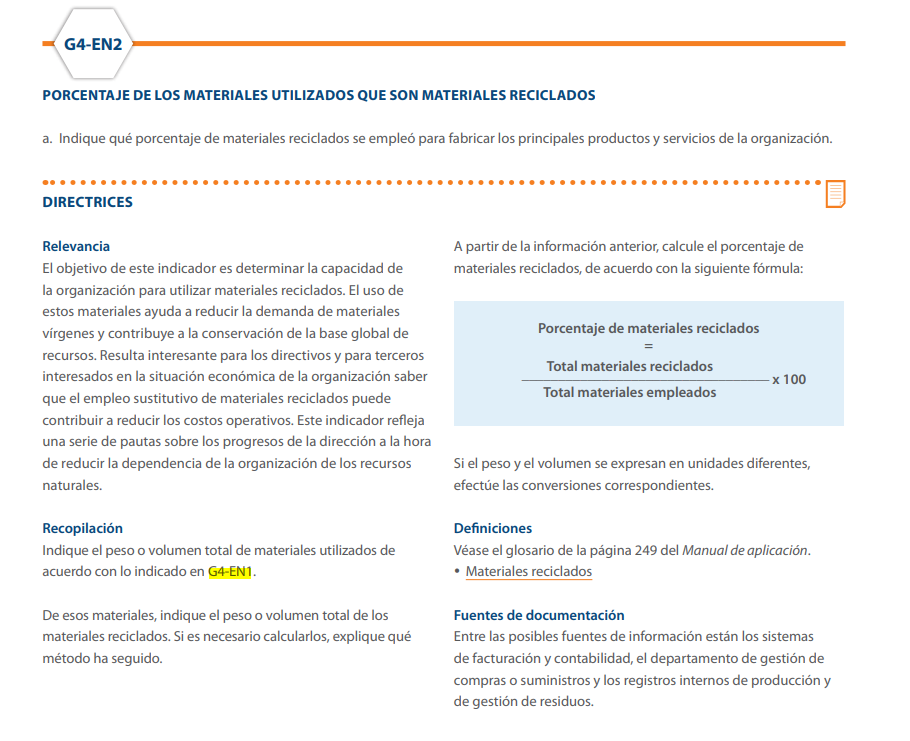 